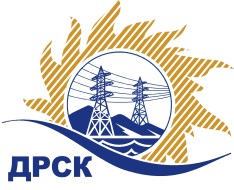 Акционерное Общество«Дальневосточная распределительная сетевая  компания»ПРОТОКОЛ № 260/УР-ВП по выбору победителя открытого запроса предложений на право заключения договора на выполнение работ  «Капремонт ВЛ-10 кВ Ф-12 ПС Спасск, Ф-7 ПС Трудовое, ВЛ-0,4 кВ п.Архара, с.Отважное, с.Татакан, ст.Тарманчукан, филиал АЭС» (закупка 50 раздела 1.1. ГКПЗ 2018 г.)  ЕИС № 31705954362Форма голосования членов Закупочной комиссии: очно-заочная.ПРИСУТСТВОВАЛИ: 9 членов постоянно действующей Закупочной комиссии ОАО «ДРСК»  1-го уровня.ВОПРОСЫ, ВЫНОСИМЫЕ НА РАССМОТРЕНИЕ ЗАКУПОЧНОЙ КОМИССИИ: Об утверждении результатов процедуры переторжки.Об итоговой ранжировке заявок.О выборе победителя запроса предложений.РЕШИЛИ:По вопросу № 1Признать процедуру переторжки состоявшейсяУтвердить окончательные цены заявок участниковПо вопросу № 2Утвердить итоговую ранжировку заявокПо вопросу № 3Планируемая стоимость закупки в соответствии с ГКПЗ: 9 751 000,00 руб., без учета НДС;   11 506 180,00 руб., с учетом НДС.Признать победителем закупка участника, занявшего первое место в итоговой ранжировке по степени предпочтительности для заказчика: ООО "ЭНЕРГОСИСТЕМА ЦЕНТР" г. Биробиджан на условиях: стоимость предложения 8 282 490,00 руб. без НДС,  9773 338,20 руб. с НДС. Условия оплаты: Расчет за выполненные работы производится Заказчиком в течение 30 календарных дней с даты подписания справки о стоимости выполненных работ КС-3 – на основании счета, выставленного Подрядчиком. Срок выполнения работ: начало выполнения  с момента заключения договора, окончание  31.12.2018. Гарантия на своевременное и качественное выполнение работ, а также на устранение дефектов, возникших по вине Подрядчика, составляет 24 месяца с момента приемки выполненных работ. Гарантия на материалы не менее  24 месяцев. Срок действия оферты не менее 120 календарных дней, со дня, следующего за днем проведения процедуры вскрытия конвертов.Секретарь Закупочной комиссии 1 уровня  		                                     М.Г.ЕлисееваЧувашова О.В.(416-2) 397-242г.  Благовещенск«06» марта 2018№ п/пНаименование участникаОкончательная цена заявки, руб. без НДС1ООО "ЭНЕРГОСИСТЕМА ЦЕНТР" 
ИНН/КПП 7840065623/784001001 ОГРН 11778471476318 282 490,002ООО "Амурсельэнергосетьстрой" 
ИНН/КПП 2801063599/280101001 ОГРН 10228005278268 380 000,003ООО "ЭК "Светотехника" 
ИНН/КПП 2801193968/280101001 ОГРН 11428010021678 600 000,004ООО "СтройАльянс" 
ИНН/КПП 2801171562/280101001 ОГРН 11228010038198 650 000,005ООО «Электросервис» 
ИНН/КПП 7901526514/790101001 ОГРН 10579000589639 740 789.006ООО «Амур-ЭП»
ИНН/КПП 2724046821/272401001 ОГРН 10227012859149 728 000.00Место в итоговой ранжировкеНаименование участника и его адресОкончательная цена заявки, руб. без НДСОкончательная цена заявки, руб. с НДСИтоговая оценка предпочтительности заявок1 местоООО "ЭНЕРГОСИСТЕМА ЦЕНТР" 
ИНН/КПП 7840065623/784001001 ОГРН 11778471476318 282 490,009 773 338,201,182 местоООО "Амурсельэнергосетьстрой" 
ИНН/КПП 2801063599/280101001 ОГРН 10228005278268 380 000,009 888 400,001,133 местоООО "СтройАльянс" 
ИНН/КПП 2801171562/280101001 ОГРН 11228010038198 650 000,0010 207 000,001,014 местоООО "ЭК "Светотехника" 
ИНН/КПП 2801193968/280101001 ОГРН 11428010021678 600 000,0010 148 000,000,945 местоООО «Амур-ЭП»
ИНН/КПП 2724046821/272401001 
ОГРН 10227012859149 728 000.0011 479 040.000,516 местоООО «Электросервис» 
ИНН/КПП 7901526514/790101001 ОГРН 10579000589638 509 218.0010 040 877.240,42